Кукла славная — матрешка Кукла славная — матрешка,
Где-же ручки,
Где-же ножки?
Ах, какие щечки,
Красные, румяные,
На фартучке цветочки
И на сарафане.
Вот матрешка — мама,
Вот матрешки — дочки,
Ротик — будто ягодки,
Глазки — будто точки!
Мама песенку поет,
Дочки водят хоровод,
маме хочется в покой,
Прячутся одна в другой!Кулешова А.
Важнейшей составной частью образовательной среды являются игра и игрушка. Игрушка – это не просто забава. Игрушки способны вызвать у ребенка эмоциональный отклик, стимулировать его развитие, активизировать игру, способствовать музыкальному развитию детей. Таким образом, проблема использования игрушек для решения задач развития детей раннего возраста в настоящее время является актуальной.Проблема состоит в том, что в последнее время современные родители не приобщают детей к национальной культуре, не воспитывают у них уважение и бережное отношение к культуре и традициям нашего народа, а возможно и не знают, как это сделать.Игрушка – Матрешка при всей простоте, несет в себе очень много для развития малыша. Способствует развитию связной речи, моторики пальцев, концентрации внимания, формирует первые математические навыки, знакомит с основами сюжетной игры. Дарить игрушки «Матрёшки» было распространенным обычаем – подарок приносил ребенку здоровье и благополучие.Целью моей работы было: воспитание интереса к русской народной игрушке – матрешке, как средству развития речи и позитивного отношения к окружающему миру. Заинтересовать детей русской народной игрушкой «Матрешкой», проявление их познавательной активности;- Приобретение детьми навыков пользования игрушкой и различными способами игр с матрешкой;Ситуативные разговоры: «Русская матрешка», «Из чего сделана матрешка».Игры – ситуации: «А у нас сегодня гость», «В гостях у матрешки», «Уложим матрешку спать», «Матрешка в гостях у ребят», «Матрешка попляши», «Напоим матрешку чаем»Дидактические игры: «В какой руке матрешка», «Знакомимся с матрешкой», «Собери матрешку», «Найди матрешке дом», «Матрешка, ты где?».Подвижные игры: «Ой, что за народ», «Догони матрешку», «Доползи до матрешки», «Шли матрешки по дорожке».Пальчиковые игры: «Матрешки», «В гости к нам пришла матрешка», «Матрешка»«Матрешка – деревянная игрушка»Цель: закрепить знание детей о русской народной игрушке – матрешке, развивать логику, речь, память, закрепить представления «один – много», «большая – маленькая», воспитывать любовь к русской народной кукле – матрешке.Воспитатель: Тайщикова К.Д.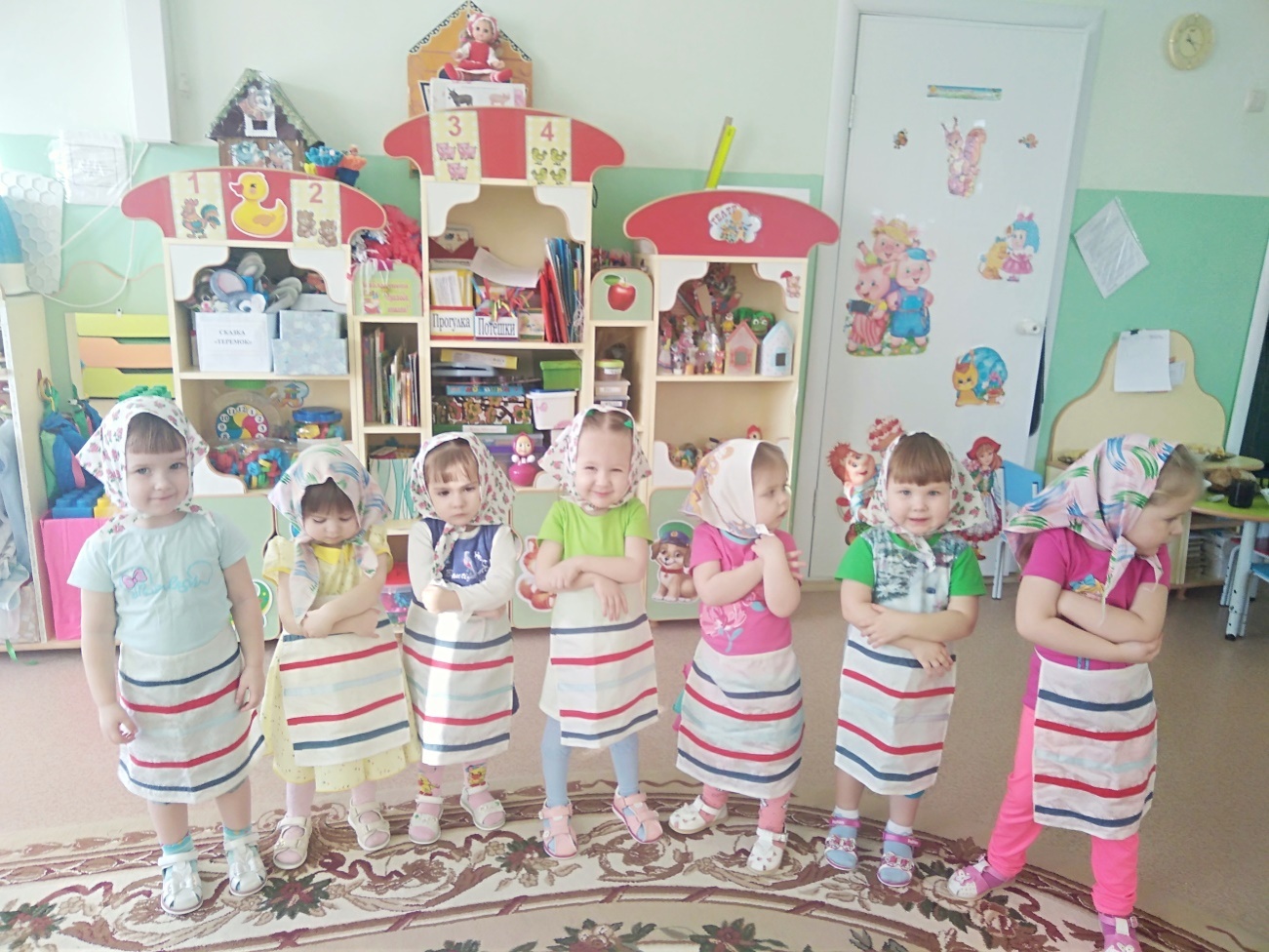 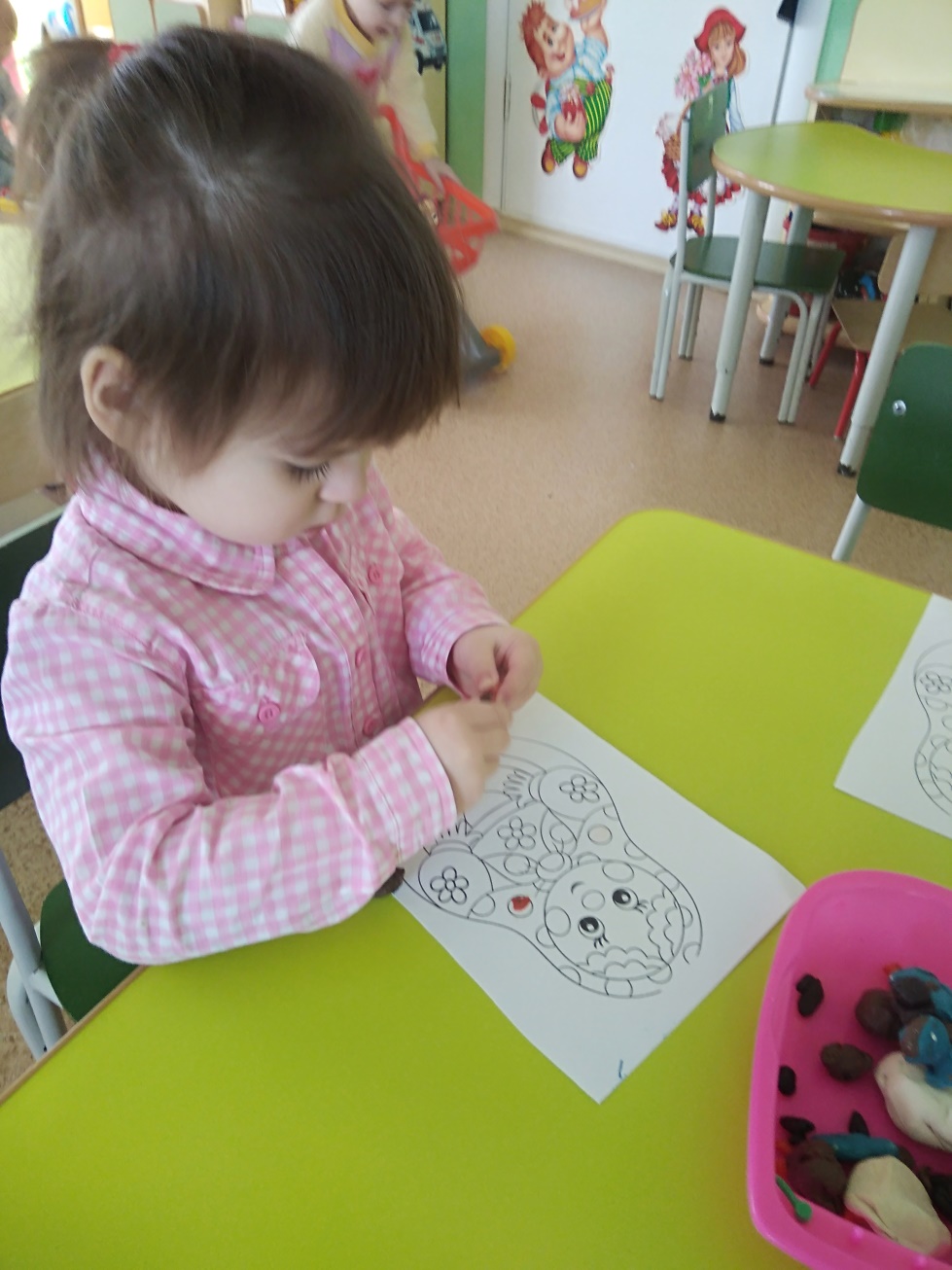 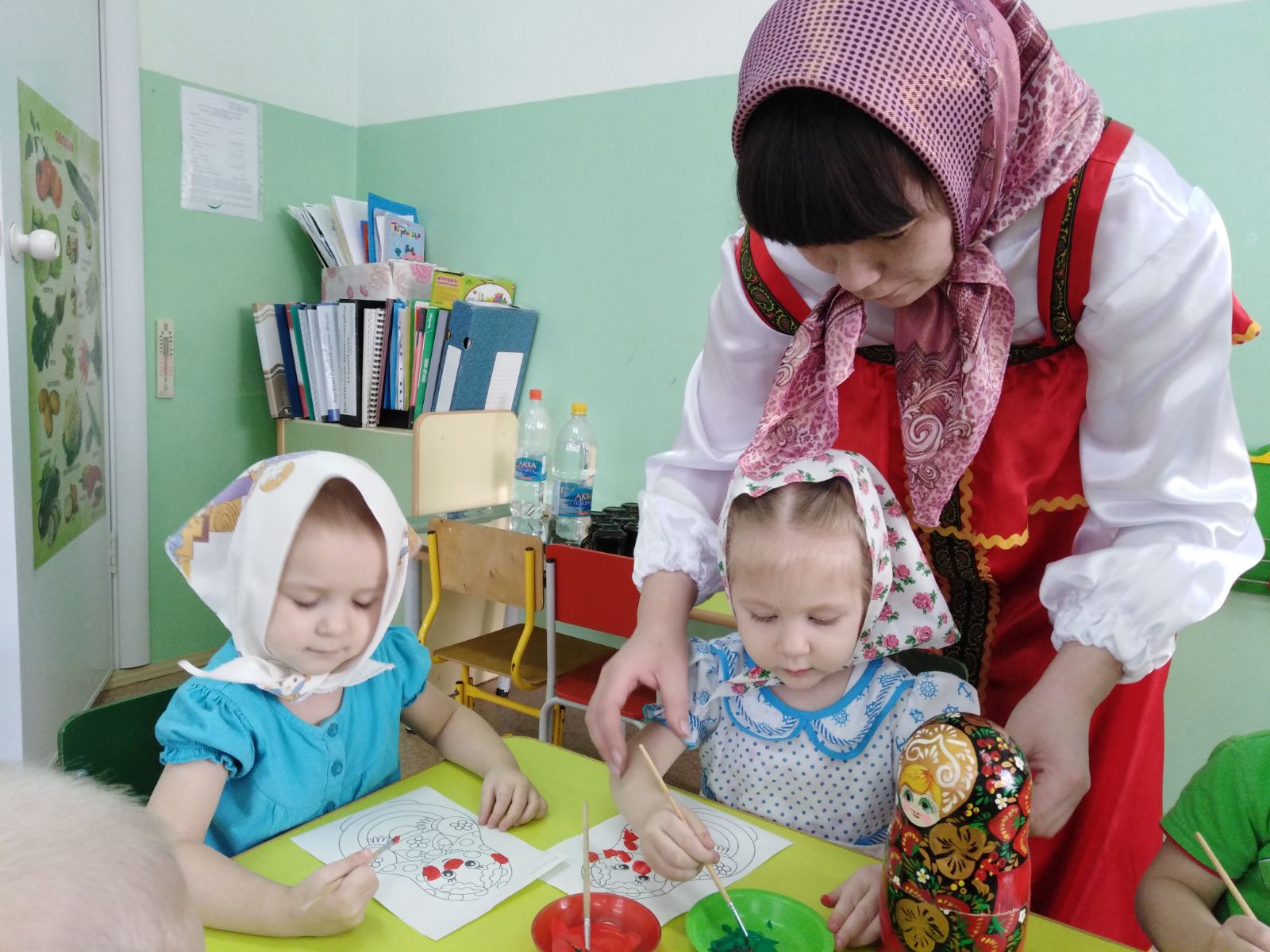 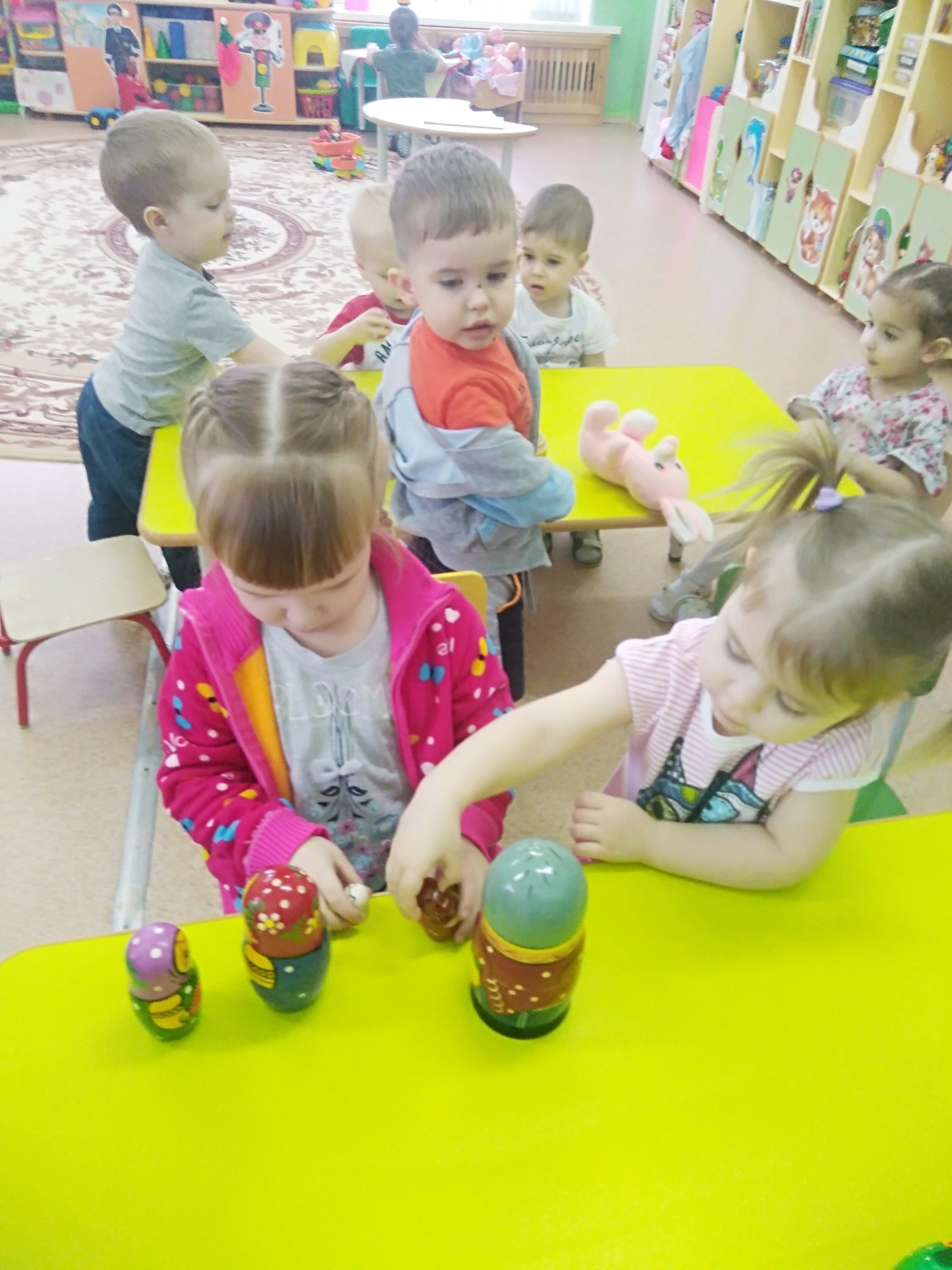 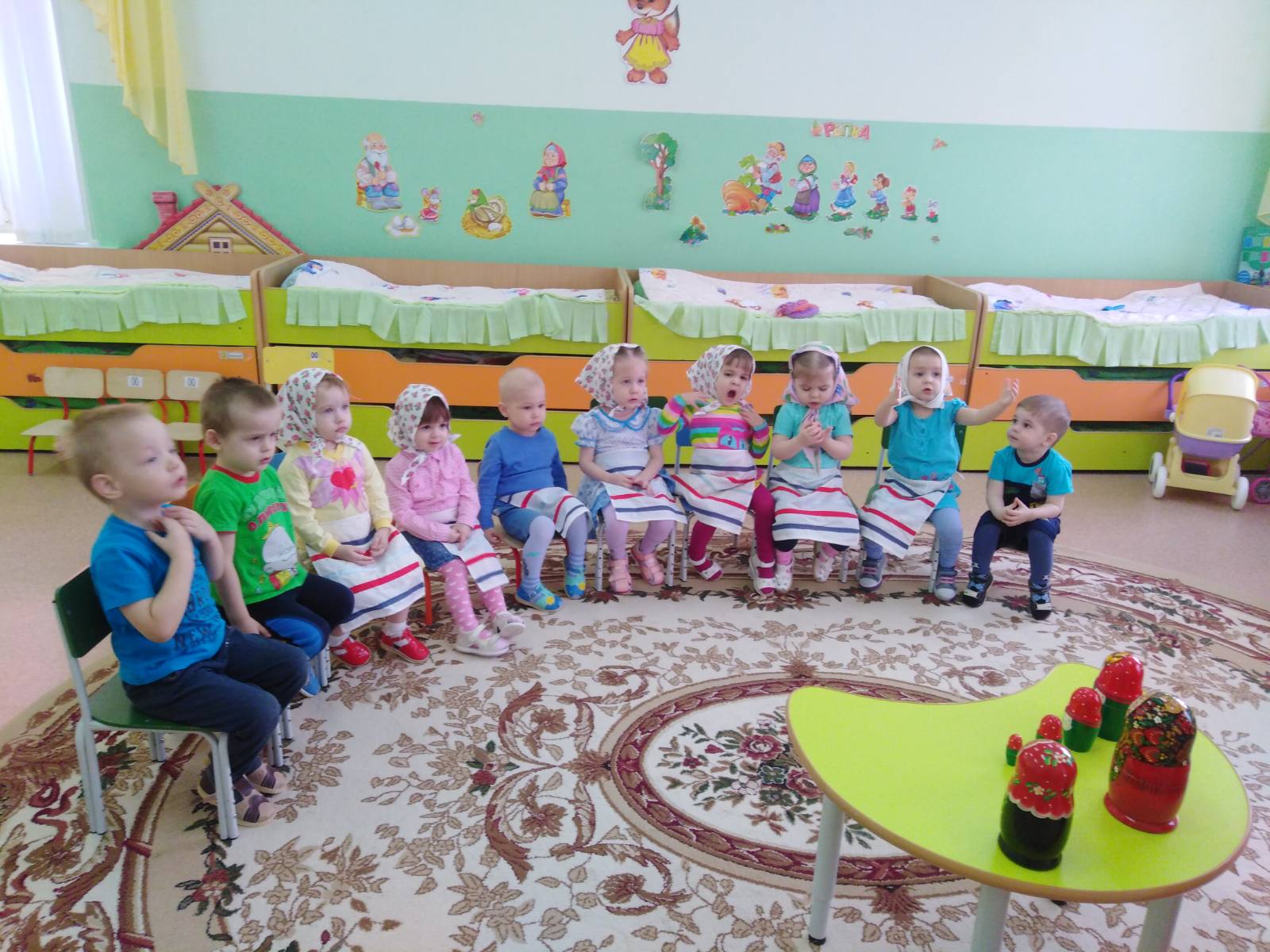 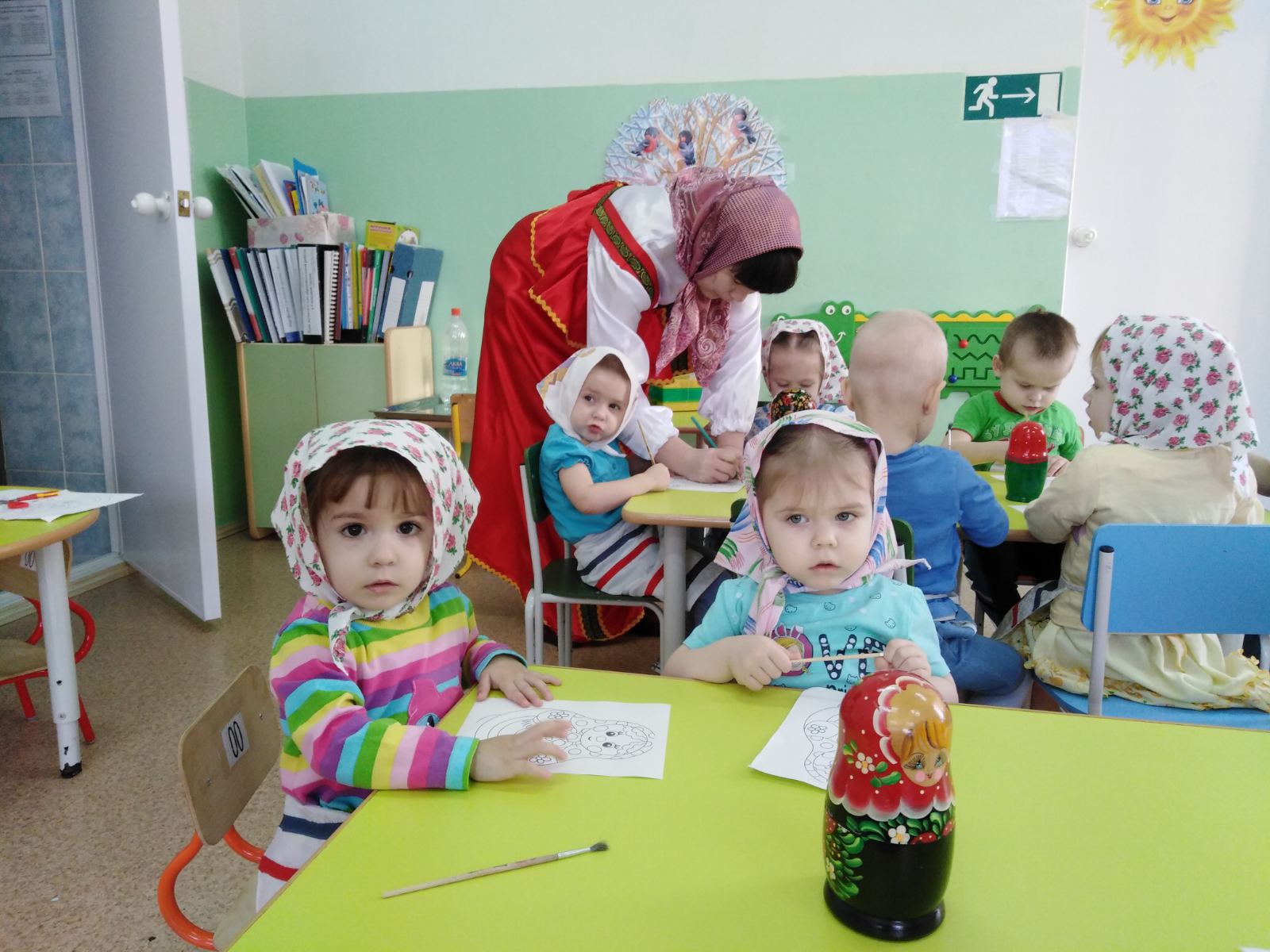 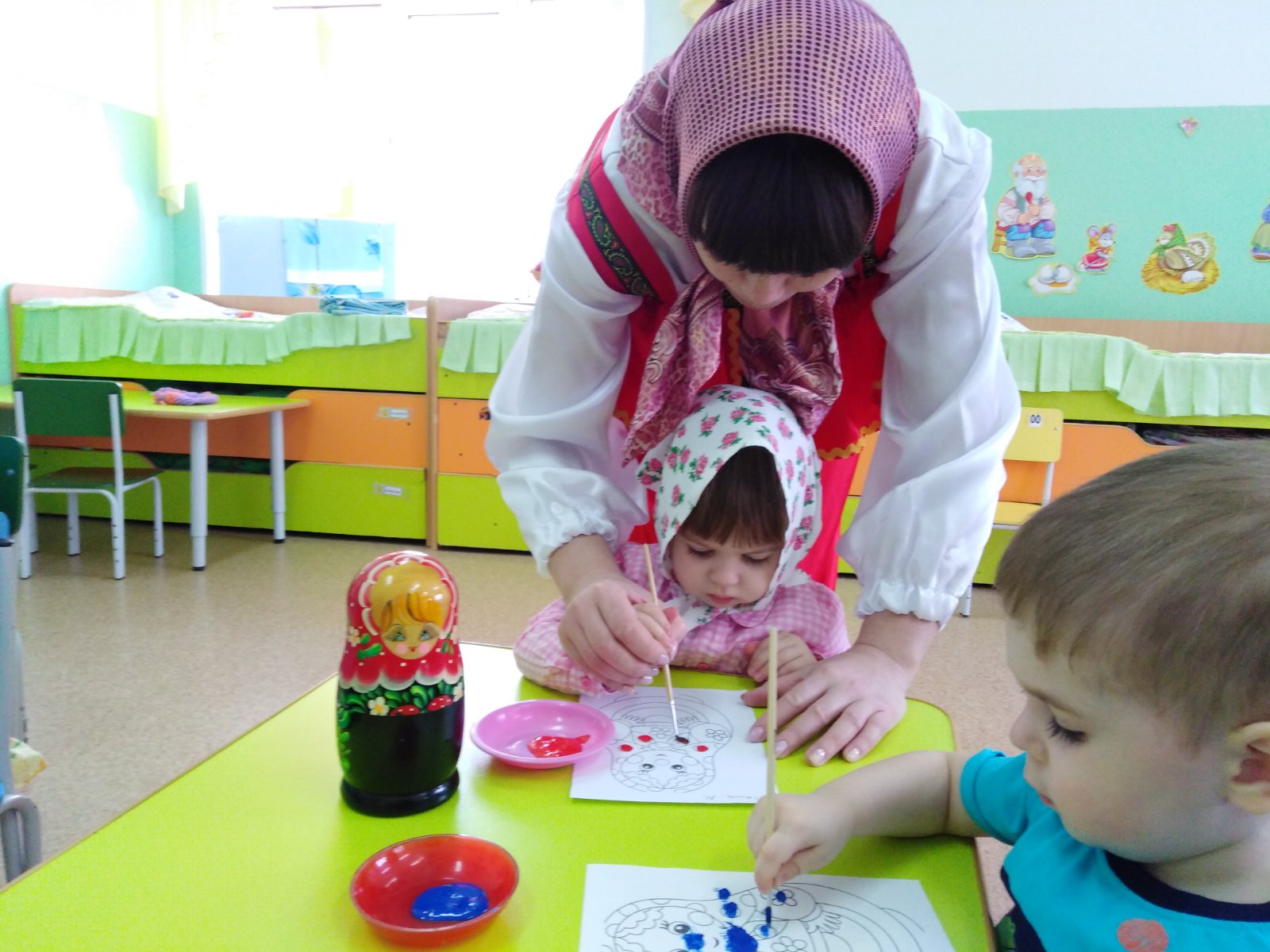 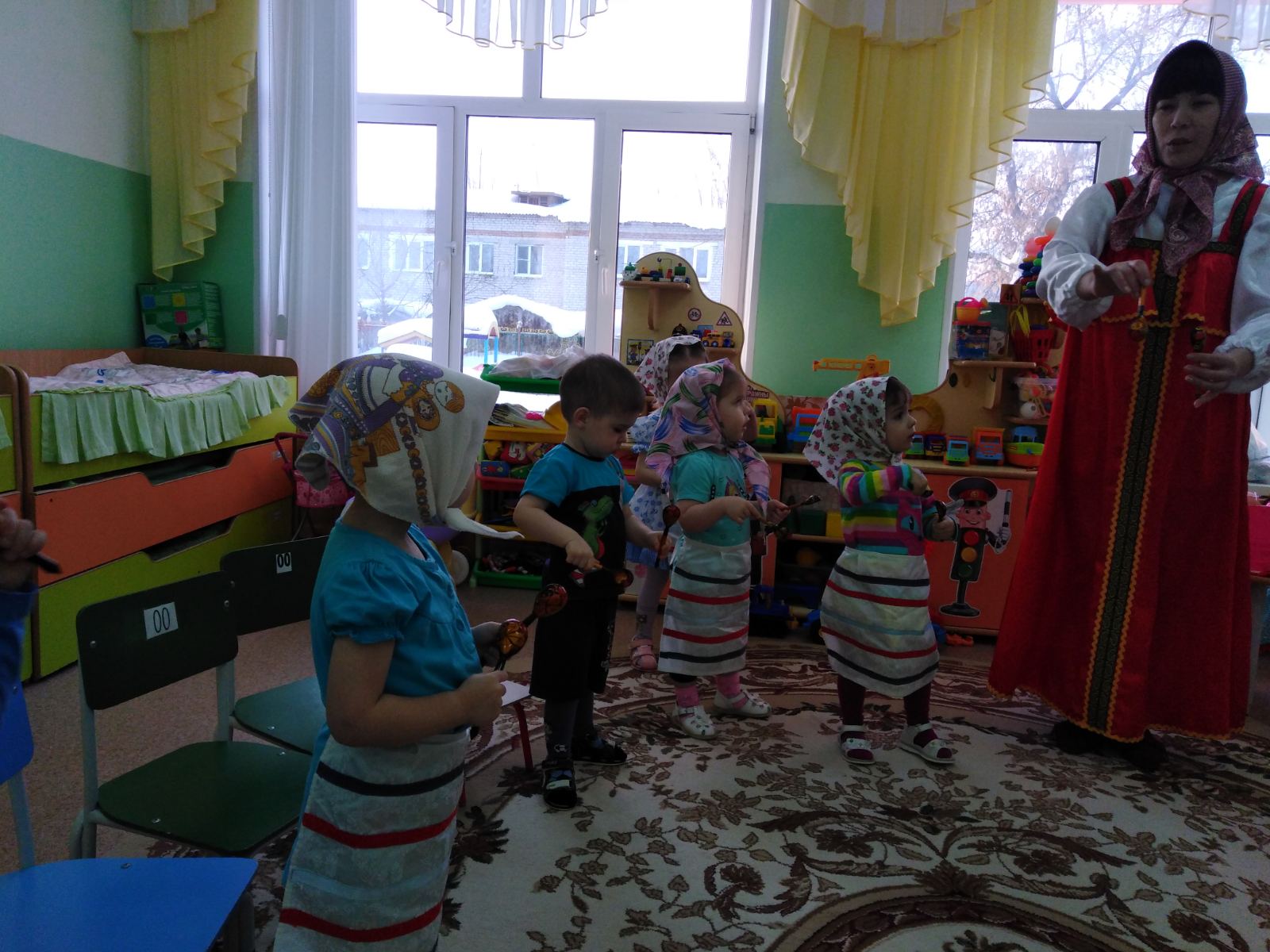 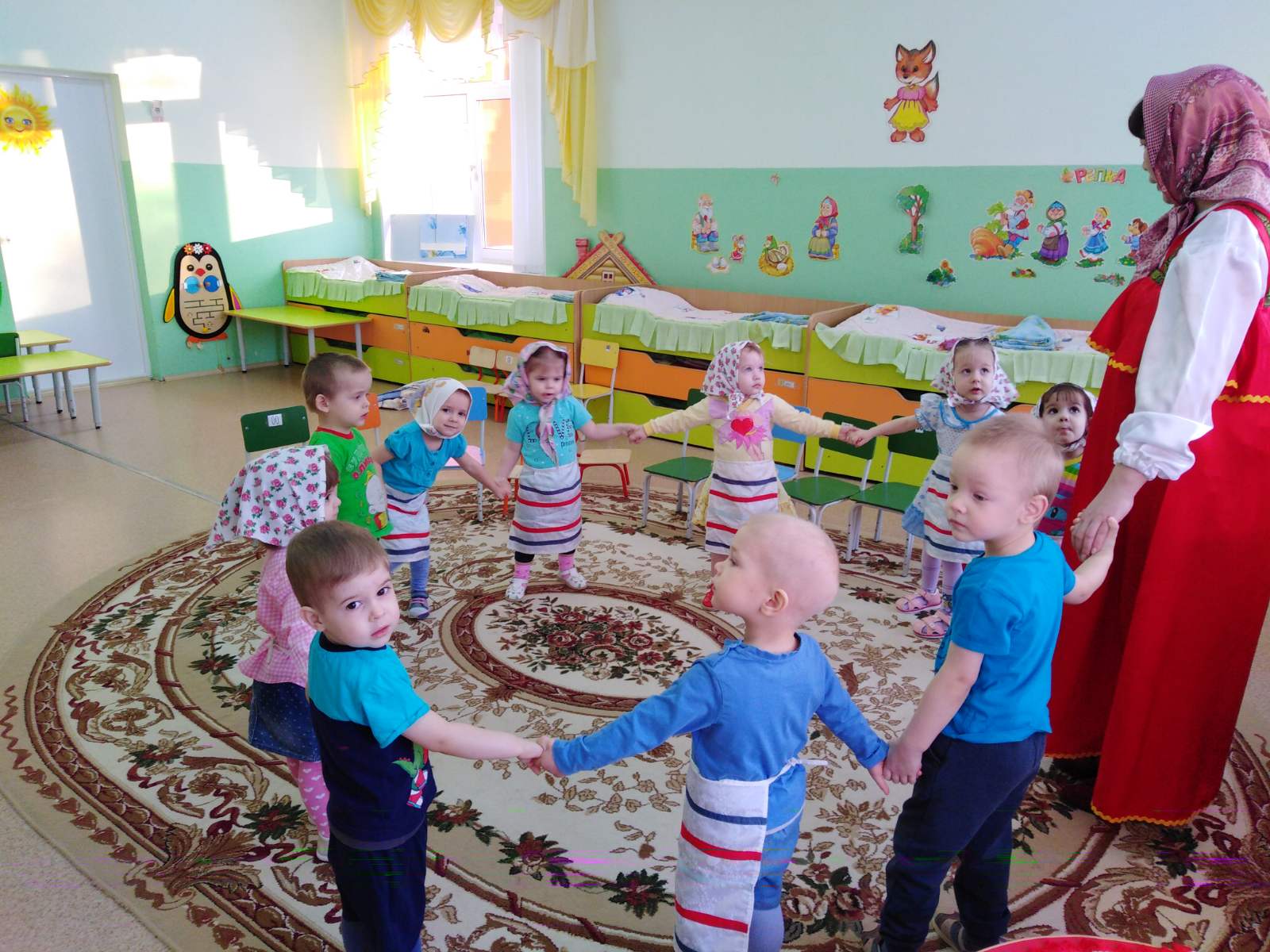 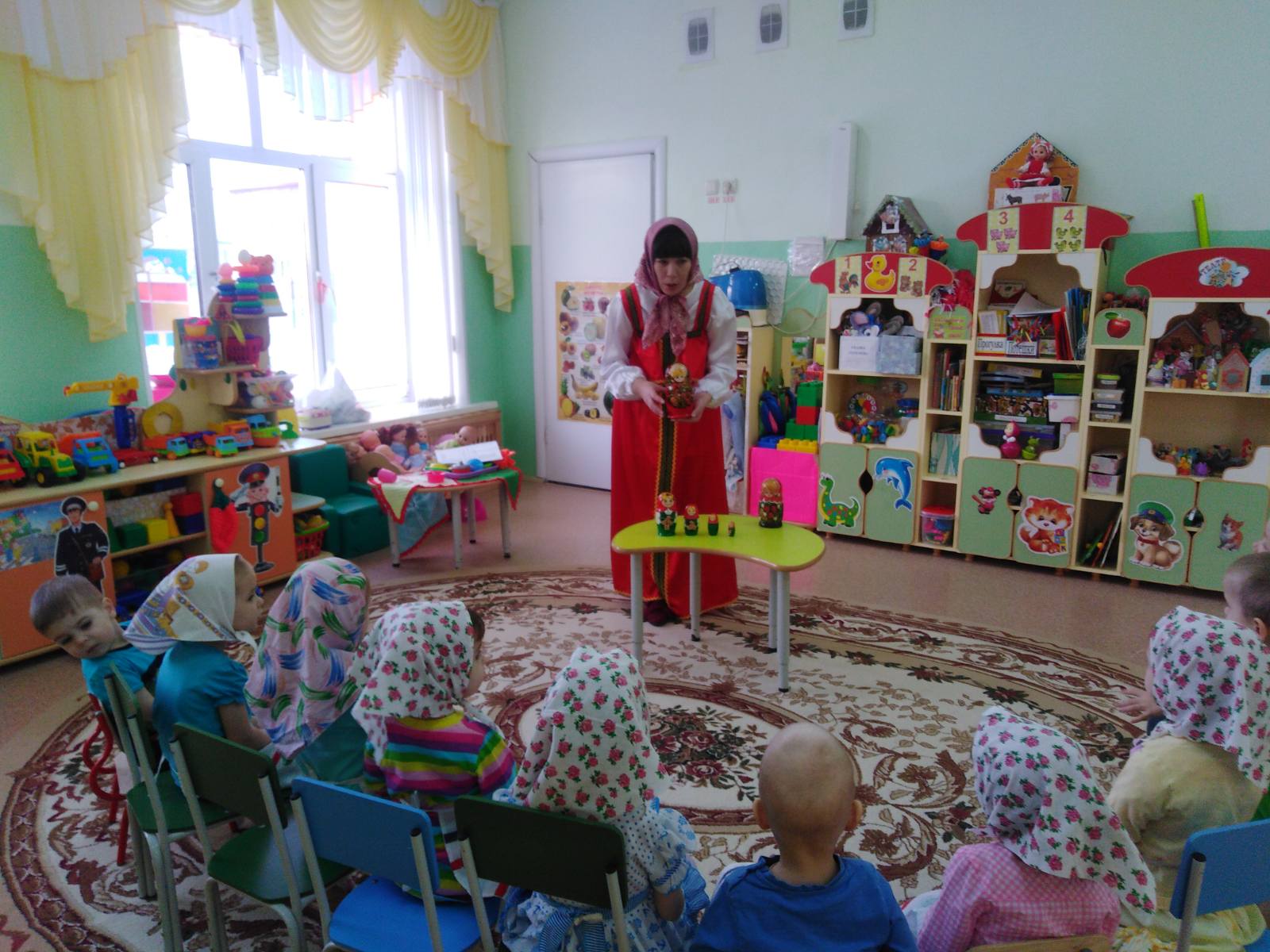 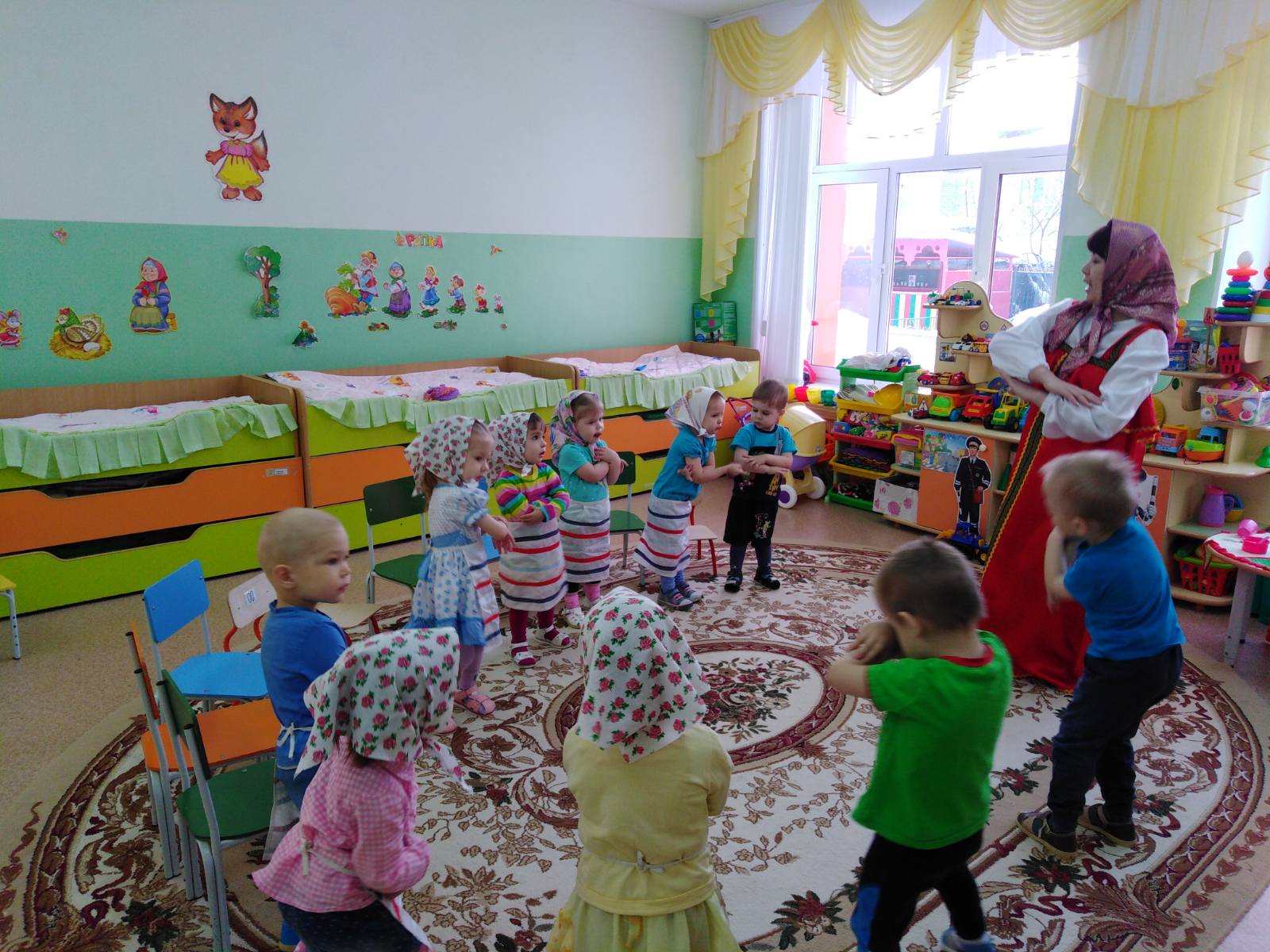 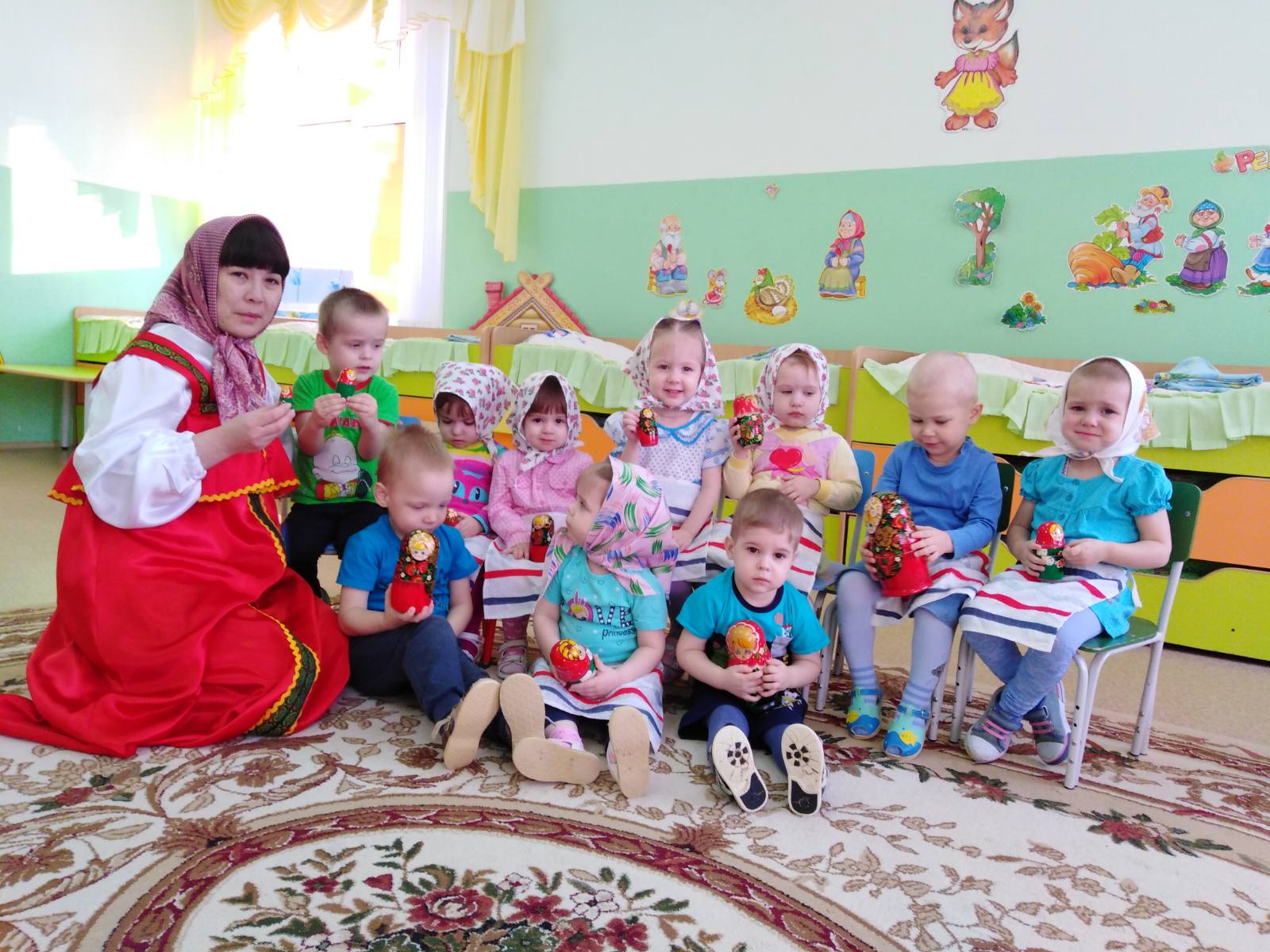 